Association CIRENA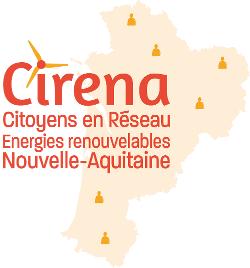 Au sein du Tiers Lieu LaCOWO3 rue de Pion – Domaine de Pignada40465 PONTONX-SUR-L’ADOURcontact@cirena.frAppel à Manifestation d’Intérêt:Sollicitation de l’équipe de CIRENA pour l’année 2022 pour répondre à vos besoins« Développement des EnR Citoyennes en Nouvelle-Aquitaine »Ouverture lundi 13 septembre 2021 / clôture le 30 novembre 2021 à 12h00En partenariat avec :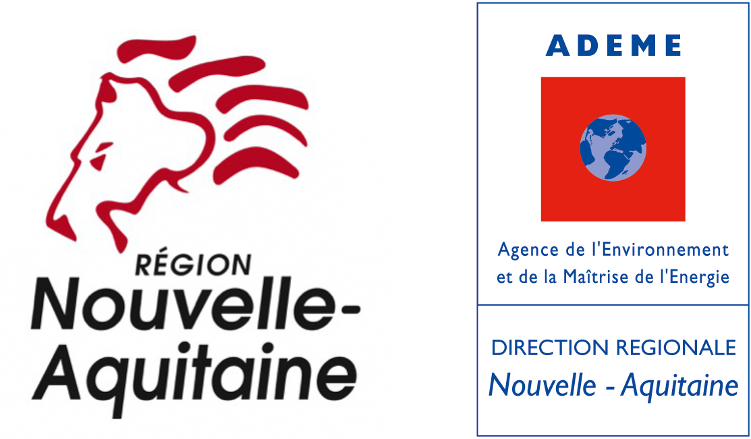 Coordonnées pour obtenir des informations :Responsable associatifVincent BILLY06.61.09.64.11 / contact@cirena.frEn route vers une transition énergétiquelocale et citoyenneen Nouvelle Aquitaine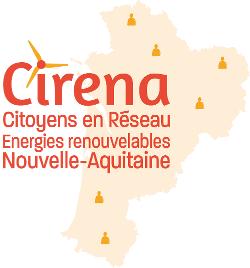 									   Réponse :Le 	projet déposé Titre du projet :Résumé du projet : (4 – 5 lignes)Axe stratégique du projet :Votre sollicitation s’inscrit dans l’axe de :- Sensibilisation (Veuillez préciser l’objectif attendu et son calendrier) :- Animation (Veuillez préciser l’objectif attendu et son calendrier) :- Promotion des ENR citoyennes (Veuillez préciser l’objectif attendu et son calendrier) :- Accompagnent pour développer un projet, une stratégie…(Veuillez préciser l’objectif attendu et son calendrier):-  Contribution aux politiques publiques : (Veuillez préciser l’objectif attendu et son calendrier): -  Retombées en terme d’Economie Sociale et Solidaire : (Veuillez préciser l’objectif attendu et son calendrier): Présentation du porteur / du projet :Qui est le porteur : (citoyen – groupe de citoyens – collectivités – structures)Contact :NomPrénomAdresse mail :Téléphone :Lieu du projet : quel département ?Ville ?, description ?Quel type d’EnR :Quel degré d’avancement, de maturité du projet ?CITOYEN-NE/ ASSOCIATION / SOCIETE CITOYENNECOLLECTIVITÉDEVELOPPEURVotre projet a-t-il besoin d’études ou des études ont-elles été engagées ?D’où vient votre idée de projet ?Quelles sont vos motivations ?Pour les collectivités: quelles sont vos motivations en termes de retombées sur votre territoire ?Quel est le nombre de bénévoles autour de ce projet ?Listez les acteurs rencontrés et précisez :La collectivité locale est-elle impliquée dans le projet ?(quel est le niveau d’implication de la collectivité, précisez):(précisez, pourquoi ?)Existe-t’il une société citoyenne sur le territoire à votre connaissance ?Si oui, avez-vous pris contact avec elle ? Démarrage de l’accompagnement désiré :quand ?Comment CIRENA peut vous aider ?Avez-vous consulté les outils mis à disposition par Energie Partagée ?https://energie-partagee.org/monter-projet/Auriez vous des attentes non référencées dans le champ des actions de Cirena qui pourraient faciliter votre projet et plus largement :Si oui, lesquelles :Souhaitez-vous adhérer à Cirena ?https://cirena.fr/adherez/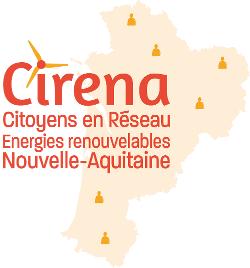 https://cirena.fr/Dossier à retourner à :contact@cirena.frNomenclature du fichier à déposer :date-nom de la structure-AMICirena.docExemple : 20211020-Cirena-AMICirena..docAvant le 30 novembre 2021-12h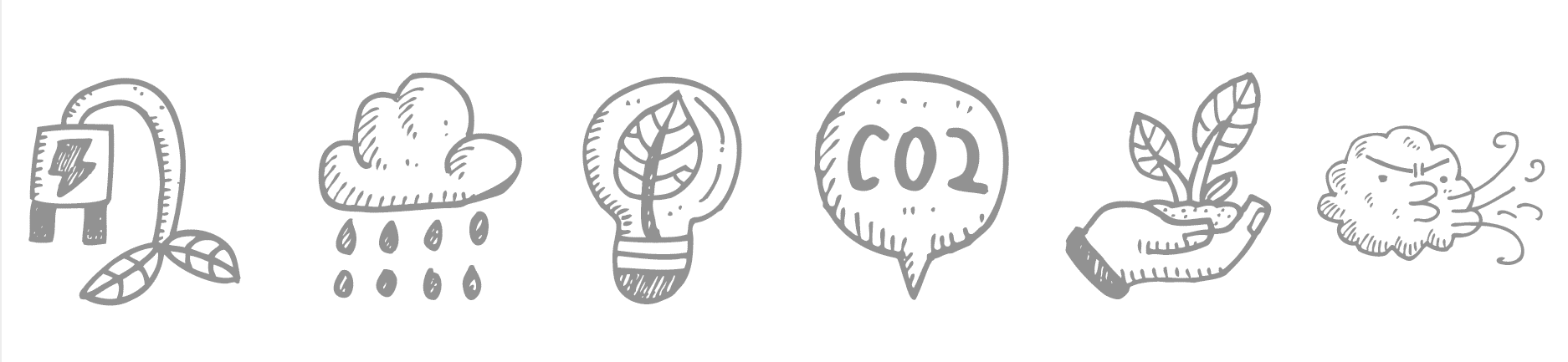 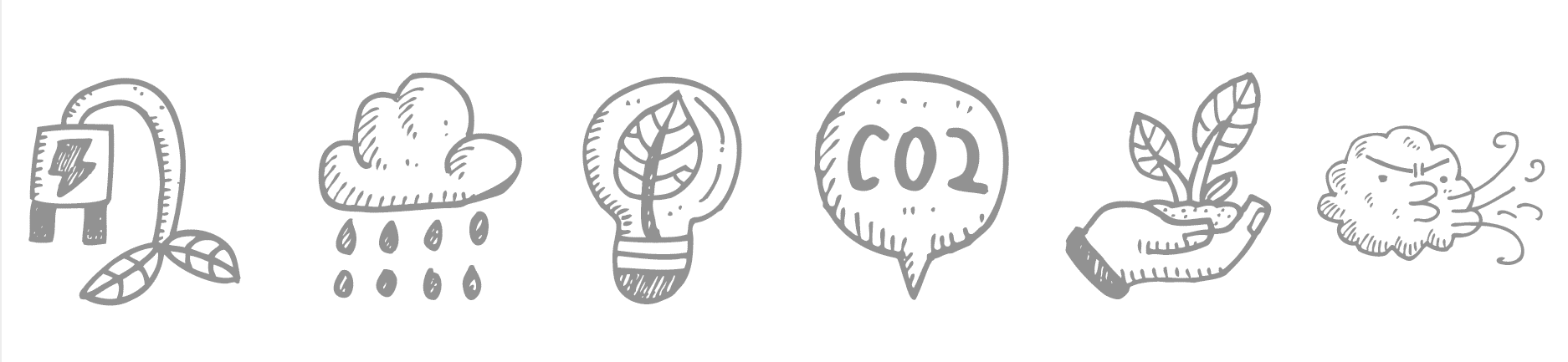 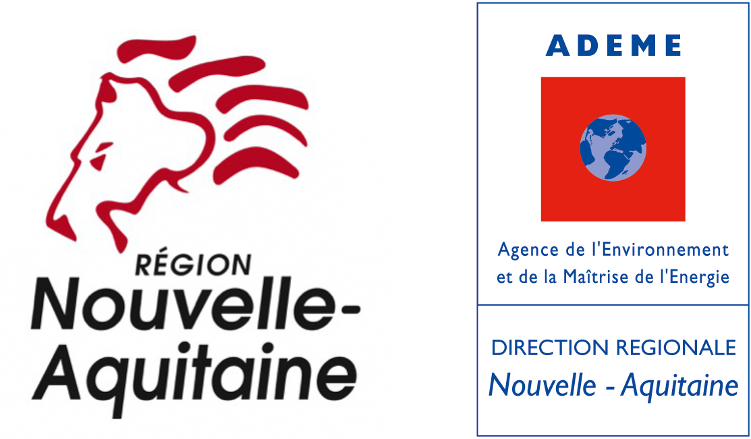 